Application for English 492B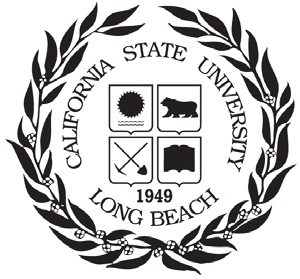 portfolioProfessional Writing Certificate ProgramDepartment of EnglishCalifornia State University, Long BeachName:  	Last	First	Middle Initial492B Code Number:   	Regulations1.	English 492B is open only to undergraduate and graduate students admitted to the Professional Writing Certificate program and such other students as may be approved by the program director. This course is applicable to the M.A. in English.2.	Enrollment is contingent on completion of an enrollment this form and approval by the program director.3.	The course requires production of a portfolio of technical and/or professional reports written and edited during the student’s participation in the PWC Certificate program. This portfolio will be read and evaluated by members of the PWC faculty.Student applicationIn accordance with the policy stated above, I wish to enroll in English 492B for one unit in the  	semester.Name:  	Last	First	Middle InitialCSULB ID#:  	Street Address:  	Apt:   	City:  	State:  	Zip:  	Telephone:  	Work:  	Email: 	Student Signature:  	Date:  	Program Director Approval:  	Date:  	